RAFEEQUE                                                           RAFEEQUE.143623@2freemail.com 	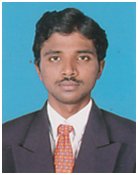 APPLIED FOR THE POST OF DATA ENTRY AND SALES EXECUTIVELooking for the challenging career in good organization .I, enthusiastic and energetic individual strengthened to take up all responsibility of the task assigned and completed with the quality expected within the targets constraints..   Work as a Sales Executive and Data Entry In Dp Software from May 2014 to Dec 2015.   Work as a Customer Support And Data Entry In Star Health And Allied Insurance Co.              From Dec 2015 to Dec 2016.MS-Office		:	Ms Word ,Ms Excel, Ms Power Point, Operating systems	:	Windows XP, Vista, 7, 8Software		:	Handle Bills and Fax SoftwareFront office workSales and marketingOnline marketingMs officeParticipated in school Cultural activitiesParticipated in school level sportsAbility to deal with people diplomaticallyWillingness to learnTeam facilitatorHard workerDate of Birth			:	16/12/1992Place of Birth			:	IndiaGender				:	MaleMarital Status			:      	SingleNationality				IndianLanguages Known		:           English, Hindi, Urdu, TamilHobbies			:	Reading books, interacting with people.	:		Type of visa		:	VISIT VISA (3MONTHS)Visa expired		:	14/03/2017CURRICULUM VITAECAREER OBJECTIVEWORK EXPERIENCEQUALIFICATIONCourseBoard/UniversityYear of passingPercentageB.S.C(C.S)T.U201461.3%INTERMEDIATEHSC201174.4%METRICSSLC200963.6%TECHNICAL SKILLSAREA OF INTERESTEXTRA CURRICULAM ACTIVITIESPERSONAL SKILLPERSONAL DETAILSVISA DETAILS